МДОУ «Нагорьевский детский садКОНСПЕКТЗанятия по познавательно – исследовательской деятельностина тему «Вода и масло» с использованием инновационнойтехнологии – «Круги Эйлера» в подготовительной группе №1Воспитатель Мягченкова Л. И.Февраль 2019Тема : Вода и подсолнечное масло .Цель: Совершенствование представлений детей о разнообразных свойствах воды, познакомить со свойствами масла.Использование при ознакомлении детей со свойствами жидкостей разных видов моделей, продолжать учить работать с листами исследований.Задачи:-познакомить детей с кругами Эйлера, с помощью которых можно наглядно отобразить отношения между понятиями.-развивать интересы детей, любознательность и познавательную мотивацию,формировать познавательные действия, становление сознания;-развивать наблюдательность, способность сравнивать, сопоставлять, делать выводы, умозаключения, строить логические цепочки, рассуждать.;-продолжать учить читать схемы, поддерживать проявления самостоятельности в познании окружающего мира.Развивающие:— Развивать коммуникативные навыки.— Способствовать формированию социального партнерства, желание действовать вместе со сверстниками, получая удовольствие от совместной деятельности.Воспитательные:— Воспитывать любознательность и интерес к окружающему миру .Демонстрационный материал:Иллюстрации растений, круги Эйлера, схема свойств воды, две бутылочки темного цвета с подсолнечным маслом и водой .Раздаточный материал : рабочие карточки для исследования, фишки красного и зеленого цвета, одноразовые стаканчики, ложечки, сахар, набор картинок подсолнуха и капельки воды, клей, салфетки, пипетки медицинские.Предварительная работа:— Беседа о воде.— Рассматривание иллюстраций и картин с изображением подсолнухов.— Отгадывание загадок.-Экспериментальная деятельность с водой, сравнение камня с древесиной.Ход занятияДети входят в группу: здороваются! Восп-ль:Ребята, посмотрите : кто к нам пришел?Дети: ГостиКакие они (приветливые,красивые).Что они делаю( сидят, ждут, рассматривают).С какой целью они пришли? (посмотреть, как мы занимаемся).Кто они для вас?( Жюри).Восп-ль: давайте ребята отнесем карточку с надписью «Жюри»: на столик, где сидят наши гости.Восп-ль:Колокольчик зазвенел в круг ребятам встать велел.2.Мотивация.Раздается стук в дверь.Воспитатель: Извините,ребята, можно я открою.Возможно, что-то важное.)-Ребята, к нам пришел наш повар Зоя Владимировна, она просит помочь ей. Надо определить в какой бутылочке масло, а в какой вода .Совсем случайно она налила в 2 одинаковые непрозрачные бутылочки воду и масло. Пришло время варить обед , а она боится ошибиться и испортить еду. Поможем? Справимся лимы ?3.Беседа.Воспитатель : Что такое масло ? Для чего повару масло ? Из чего делают масло и как оно называется ?Дети:Масло – продукт питания, Повару нужно масло, чтобы приготовить обед! Масло делают из молока, сливок, растений,Восп-ль:А как называется масло, которое делают из растений?Дети: Растительное масло.4 .Дидактическая игра «Назови растение».Дети встают в круг, каждому раздается картинка с растением. Воспитатель первый показывает, называет растение и масло, которое образуется. (Тыква, орех, оливки, томат, кукуруза, подсолнух, горчица, лен,репей, хлопок, виноград, огурец .)— Поместите, пожалуйста, на магнитную доску те растения, из которых делают масло.Дети выполняют задание! Восп-ль: подводит итог.Восп-ль:колокольчик зазвенел в лаборантов превратится всем велелПроходите за столы( напоминает правила поведения в лаборатории)Обращается к Жюри, чтобы оно отметило самого внимательного лаборанта: именно он и выполнит: « Секретное донесение».5.Исследовательская деятельность:Повар принесла нам 2 одинаковые бутылочки: но в одной из них вода, а вдругой масло, сейчас я помечу бутылочки цифрами :1 и 2.-Будем проводить исследование . У вас есть листы для исследования ,мы будем приклеивать красные кружки ,если нет данного свойства, зеленые кружки , если вещество обладает данным свойством .Давайте вспомним свойства воды: прозрачность, бесцветность, нет запаха, нет вкуса, нет формы, растворитель .( воспитатель на магнитную доску помещает картинки свойств воды) А также  рисунки – модели.Перейдем к исследованию .6.Практическая деятельность.Дети подходят к столу . где проводится эксперимент.В стаканчики наливается содержимое из 1 бутылочки и проводится экспериментальная деятельность .1.Дети нюхают воду.2Определяют цвет.3. Кладут сахар и размешивают.4. Наливают немного воды в тарелочку( смотрят оставляет ли вода след на руках)После проведенных опытов.дети заполняют листы исследования, отвечая на вопросы:— Вода не имеет цвета? ( Да – зеленый кружок)— Вода прозрачная? (Да – зеленый кружок)-Вода не имеет формы ? ( Да – зеленый кружок)— Не имеет запаха ? ( Да – зеленый кружок )— Не имеет вкуса ? ( Да – зеленый кружок )— Растворитель? ( Да – зеленый кружок )— Можно мыть руки ? ( Да –зеленый кружок )7.Физминутка.Две сестрицы — две рукиРубят, строят, роют,Рвут на грядке сорнякиИ друг дружку моют.Месят тесто две руки —Левая и правая,Воду моря и рекиЗагребают, плавая.8.Продолжить экспериментирование со 2 бутылочкой.В стаканчики наливаем содержимое из второй бутылочки и проводим  исследование1 Дети нюхают масло.(запах)2 Определяют цвет.3Определют прозрачность(Смотрят  сквозь стакан)4Растворитель( кладут сахар в масло)5Остается ли  след на руках.После проведения опытов  дети заполняют листы исследования, отвечая на вопросы : «Да» или «НЕТ».-Масло не имеет цвета?(нет: масло имеет цвет-Масло прозрачное?Нет, масло не прозрачное ,оно мутное).-Масло не имеет формы (Да, масло не имеет формы).Масло не имеет запаха?Нет, масло имеет запах.Масло не имеет вкуса? Нет, масло имеет вкус.-Растворитель ?(Нет)-Можно мыть руки? (Нет).9.Вывод.-Читаем,дети, что у нас получилось на листах.Воспитатель читает свойства воды и масла.В какой бутылочке вода ? Почему?Дети:в 1,потому что вы перечислили свойства воды., приклеиваем капельку и на бутылочку №1.Сверяемся по контрольному листу воспитателя.В какой бутылочке масло?_ Дети (в № 2).Почему? Потому что перечисленные свойства характерны для масла.Проверяем по контрольному листу воспитателя.10.Работа с кругами Эйлера.Они были изобретены Леонардом Эйлером очень давно.В красный круг помещаем признаки воды, в синий – масла.Восп-ль: Ребята, найдите общее свойство, которое есть у воды и маслаСмотрим в листы исследования.Что общего? Какие свойства похожи и в 1 и 2 круге?Дети: Вода и масло не имеют формы .Восп-ль:Какое свойство должно быть в « окошке» между ними( кругами)( посмотреть по листу)Дети: картинка- модель: отсутствие формы может быть и в первом и втором круге.Вывод:воду от масла можно отличить по всем признакам которые есть в  кругах Эйлера,кроме свойства, находящегося в окошке между первым и вторым кругом, так как вода и масло жидкие и не имеют формы,а приобретают форму того предмета в который их поместили.Итог занятия.-Что вы узнали нового? Что хотели еще узнать ?Хорошее мы дело сделали?На следующем занятии мы поговорим о том , как делают масло .А теперь надо отдать масло на кухню , чтобы нам приготовили обед.Колокольчик зазвенел, и в группу вернуться велел.На столе вас ждет – сладкий сюрприз!Жюри объявляет самого внимательного лаборанта.Дети угощают гостей канапэ с ………………………………….. маслом, вкус которого  определяют гости.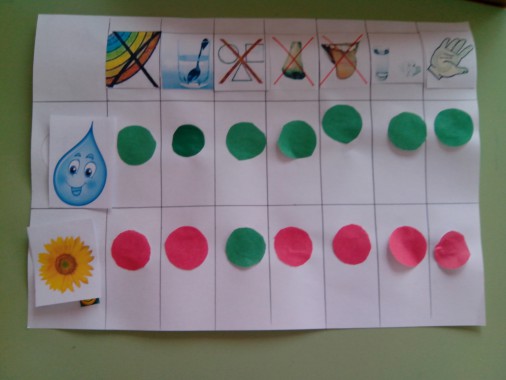 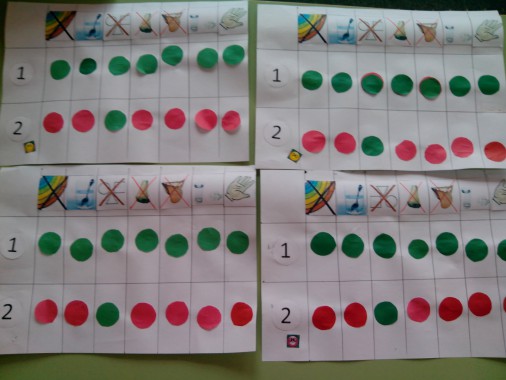 